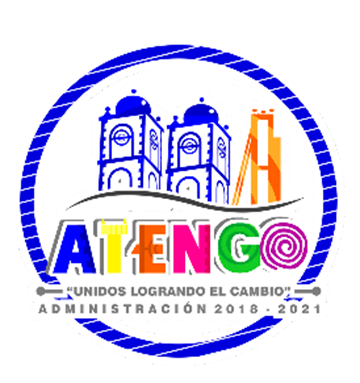 INVENTARIO DE BIENESH. AYUNTAMIENTO DE ATENGO, JALISCOHACIENDA MUNICIPALHACIENDA MUNICIPALHACIENDA MUNICIPALHACIENDA MUNICIPALHACIENDA MUNICIPALHACIENDA MUNICIPALHACIENDA MUNICIPALNOMBRE DEL RESGUARDANTECANTIDADDESCRIPCION Y/O CARACTERISTICA DEL BIENMARCAMODELOSERIEESTADO FÍSICOLUDIVINA MIRANDA MORA2SILLAS DE PLÁSTICO GIRATORIA DE ESCRITORIO TAPIZADA EN ROJON/A1 EN BUEN ESTADO Y OTRA FUNCIONA AL 50%LUDIVINA MIRANDA MORA1SILLAS DE PLÁSTICO GIRATORIA DE ESCRITORIO TAPIZADA EN NEGRON/ABUENOLUDIVINA MIRANDA MORA2SILLA DE PLÁSTICO TAPIZADA EN ROJON/ABUENOLUDIVINA MIRANDA MORA2ESCRITORIO DE ESCUADRA AGLOMERADOS CON 2 CAJONES DE COLOR MADERAN/ABUENOLUDIVINA MIRANDA MORA1ESCRITORIO DE AGLOMERADOS CON 3 CAJONES DE COLOR MADERAN/ABUENOLUDIVINA MIRANDA MORA1ESCRITORIO DE AGLOMERADO SIMPLE CON 3 CAJONES DE COLOR MADERAN/ABUENOLUDIVINA MIRANDA MORA4ARCHIVEROS DE AGLOMERADO VERTICAL CON 4 GAVETAS COLOR MADERAN/ABUENOLUDIVINA MIRANDA MORA1ESCRITORIO DE AGLOMERADO CON 2 CAJONES COLOR MADERAN/ABUENOLUDIVINA MIRANDA MORA1LIBRERO AGLOMERADO COLOR MADERA CON NEGRO CON  3 CAJONESN/ABUENOLUDIVINA MIRANDA MORA2ANAQUEL DE ALUMINIO COLOR DORADON/ABUENOLUDIVINA MIRANDA MORA1MESA DE FIERRO COLOR BLANCON/ABUENOLUDIVINA MIRANDA MORA2BASES DE FIERRO COLOR NEGRON/ABUENOLUDIVINA MIRANDA MORA1BASE DE FIERRO COLOR CAFÉN/ABUENOLUDIVINA MIRANDA MORA1PORTAGARRAFÓN COLOR ARENAN/ABUENOLUDIVINA MIRANDA MORA1AIRE ACONDICIONADO CON CONTROL REMOTOMIRAGE TITANIUM IIBUENOLUDIVINA MIRANDA MORA1PINTARRÓN DE MADERAN/ABUENOLUDIVINA MIRANDA MORA1MULTIFUNCIONALKYOSRAECOSYST MP 3145IDNBUENOLUDIVINA MIRANDA MORA1IMPRESORA COLOR NEGROEPSONFX-890BUENOLUDIVINA MIRANDA MORA1REGULADOR GRANDE COLOR NEGROISBBUENOLUDIVINA MIRANDA MORA2REGULADOR CHICO NEGROMICROVOLTBUENOLUDIVINA MIRANDA MORA1REGULADOR CHICO NEGROKOVLENZPROTECTORBUENOLUDIVINA MIRANDA MORA1REGULADOR FORZA POWER TECHNOLOGIESUPS NT-10111000VABUENOLUDIVINA MIRANDA MORA1REGULADOR FORZA POWER TECHNOLOGIESUPS NT-10111000VABUENOLUDIVINA MIRANDA MORA1SUMADORA ELÉCTRICAOLIVETIOLIPRINT 34NO FUNCIONALUDIVINA MIRANDA MORA1TELÉFONOPANASONICHYBRIDSISMTEMNO FUNCIONALUDIVINA MIRANDA MORA1TELÉFONOPANASONICKX-T7730225BUENOLUDIVINA MIRANDA MORA1TELÉFONO INALÁMBRICOVETECHUF 213422538BUENOLUDIVINA MIRANDA MORA1TECLADO PARA COMPUTADORAACTECKLX-85097029800228NO FUNCIONALUDIVINA MIRANDA MORA1TECLADO INALÁMBRICO CON MOUSE INALÁMBRICOPERFECTCHOICE2201602SC10VA48BUENOLUDIVINA MIRANDA MORA1TECLADO PARA COMPUTADORAPERFECTCHOICEPC-200970L710200970BUENOLUDIVINA MIRANDA MORA1MONITOR DE COMPUTADORAHPW1971A6CM217079CBUENOLUDIVINA MIRANDA MORA1CPUTRUVE BASIX4022100538008673BUENOLUDIVINA MIRANDA MORA1CPU HYPERHDMICOREL 3BUENOLUDIVINA MIRANDA MORA2BOCINAS PARA COMPUTADORAPERFECTCHOICEPC-111641BUENOLUDIVINA MIRANDA MORA1MONITOR DE COMPUTADORALENOVOSV8T38619-CBUENOLUDIVINA MIRANDA MORA1TECLADO PARA COMPUTADORALOGITECHK-1201305SC500MR8BUENOLUDIVINA MIRANDA MORA1MOUSE PARA COMPUTADORALENOVO4432491BUENOLUDIVINA MIRANDA MORA1CPUTHINKSTATION4432491BUENOLUDIVINA MIRANDA MORA1TECLADO PARA COMPUTADORALOGITECHSY834UK868017-0104NO FUNCIONALUDIVINA MIRANDA MORA1MOUSE ÓPTICOSTERENCOM-532NO FUNCIONALUDIVINA MIRANDA MORA1TECLADO Y MOUSE PARA COMPUTADORAGHIAGAC-004161101818BUENOLUDIVINA MIRANDA MORA1MONITOR DE COMPUTADORAACERAL1916WAL1916WAbBUENOLUDIVINA MIRANDA MORA1CPU ARMADOSAMSUNGAPTTIVE COOL949999015515NO FUNCIONALUDIVINA MIRANDA MORA1CPU PARA COMPUTADORAGHIAPCGHIA-2318305809BUENOLUDIVINA MIRANDA MORA1IDENTIFICADOR DE BILLETESCDMLD20XYH-9WBLBBUENOLUDIVINA MIRANDA MORA1MODEMTP-LINKTL-WR740N2166302006588BUENOLUDIVINA MIRANDA MORA1TRITURADORATIVA1250OFF1205021456NO FUNCIONAAGUA POTABLEAGUA POTABLEAGUA POTABLEAGUA POTABLEAGUA POTABLEAGUA POTABLEAGUA POTABLENOMBRE DEL RESGUARDANTECANTIDADDESCRIPCION Y/O CARACTERISTICA DEL BIENMARCAMODELOSERIEESTADO FÍSICOBLANCA R. MEDINA FLORES1ESCRITORIO DE AGLOMERADO CON DOS CAJONES COLOR MADERA CON BORDES NEGROSBUENO BLANCA R. MEDINA FLORES2SILLONES DE TUBO Y PLÁSTICO NEGRO TAPIZADAS EN COLOR ROJO BUENO BLANCA R. MEDINA FLORES1ARCHIVERO DE AGLOMERADO COLOR NEGRO CON 4 CAJONES COLOR MADERABUENO BLANCA R. MEDINA FLORES1CUADRO ENMARCADO CON PAISAJE DEL RIO DE ATENGOBUENO BLANCA R. MEDINA FLORES1MAQUETA PARA EXPOSICIÓN DE AGUAS SUBTERRANEASBUENO BLANCA R. MEDINA FLORES1TEATRITO PARA FUNCIÓN DE TITERES PARA PREESCOLAR Y PRIMARIA/SIN TITERESBUENO BLANCA R. MEDINA FLORES1SILLA SECRETARIAL CON RESPALDO ALTO EN TELA SIN BRAZOS, COLOR NEGRO BUENO BLANCA R. MEDINA FLORES1MESA DE TRABAJO PLEGABLE MARCA VERONA VEROSA BUENO BLANCA R. MEDINA FLORES1LIBRERO SIN PUERTAS CON 5 ENTREPAÑOS EN MELAMINA DE 19MM 80X.35X1.80, EN COLOR OYAMELBUENO BLANCA R. MEDINA FLORES1ARCHIVERO DE 2 GAVETAS EN MELAMINA DE 28 MM CON CANTOS EN PVC 2 MM EN COLOR AYAMEL BUENO BLANCA R. MEDINA FLORES1ESCRITORIO TIPO GRAPA EN MELANIMA DE 28MM CON CANTOS EN PVC DE 2MM MEDIDA DE 1.40X60X75BUENO BLANCA R. MEDINA FLORES1KIT DE DETECTIVE DEL AGUA (SOLO DADA)BUENO BLANCA R. MEDINA FLORES1JUEGO DE PONTE UN DIEZ Y PAGA AGUA BUENO BLANCA R. MEDINA FLORES1BOTARGA DE GOTITA DE AGUABUENO BLANCA R. MEDINA FLORES2ENGRAPADORAS  1 CROMADA  MARCA PILOT Y OTRA MARCA MAEPILOT Y OTRA MARCA MAEBUENO BLANCA R. MEDINA FLORES1ENGRAPADORA NEGRA WEX BUENO BLANCA R. MEDINA FLORES2KIT ANALIZAR DE CLORO Y PHBUENO BLANCA R. MEDINA FLORES1C.P.U. COLOR NEGRO CONNECTREGULARBLANCA R. MEDINA FLORES1MONITOR  COLOR NEGRO  ACERBUENO BLANCA R. MEDINA FLORES2BOCINAS COLOR NEGRO CONNECTBUENO BLANCA R. MEDINA FLORES1IMPRESORA COLOR GRIS  OKI MICROLINE 321BUENO BLANCA R. MEDINA FLORES1TECLADO COLOR NEGRO CONNECTBUENO BLANCA R. MEDINA FLORES1MOUSE COLOR NEGRO CONNECTBUENO BLANCA R. MEDINA FLORES1CALCULADORA NEGRA TRINTAFORMBUENO BLANCA R. MEDINA FLORES1COMPUTADORA MARCA LENOVO ALL-IN-ONE C325,AMDRADEON HD6320, 4GB RAMDDR 1333MHZ.LCD DE 20" HD  LENOVO BUENO BLANCA R. MEDINA FLORES1TECLADO CON ENTRADA USB 500GB DD, CDRW/DVDRW,LAN10/100ETHERNET,WIFI 802,11BGN-LECTOR 6-1, SERIAL NO. 1S57305708QS00776880BUENO BLANCA R. MEDINA FLORES1REGULADOR BUENO BLANCA R. MEDINA FLORES1CÁMARA FOTOGRÁFICA DIGITAL BUENO BLANCA R. MEDINA FLORES1IMPRESORA MARCA EPSON  XP-211 EPSON MALOBLANCA R. MEDINA FLORES1PROYECTOR LCDBUENO BLANCA R. MEDINA FLORES1PANTALLA DE PROYECCIÓN  VERSOLBUENO BLANCA R. MEDINA FLORES1BAFLE QFX SBX-1204BT CON BLUETOOTH  Y FM RADIO S/N DE SERIE REGULARBLANCA R. MEDINA FLORES1MICRÓFONO MALOBLANCA R. MEDINA FLORES1IMPRESORA COLOR NEGRO  EPSONBUENO BLANCA R. MEDINA FLORES1ARCHIVERO METÁLICO CON 2 CAJONES COLOR GRIS MALOBLANCA R. MEDINA FLORES1KIT ANALIZADOR DE CLORO Y PHBUENO OBRAS PÚBLICASOBRAS PÚBLICASOBRAS PÚBLICASOBRAS PÚBLICASOBRAS PÚBLICASOBRAS PÚBLICASOBRAS PÚBLICASNOMBRE DEL RESGUARDANTECANTIDADDESCRIPCION Y/O CARACTERISTICA DEL BIENMARCAMODELOSERIEESTADO FÍSICOJORGE ARTURO ADOÑO SANCHEZ 1SILLA PLÁSTICO GIRATORIA DE ESCRITORIO TAPIZADA EN ROJO 0003BUENAS CONDICIONESJORGE ARTURO ADOÑO SANCHEZ 2SILLA PLÁSTICO TAPIZADA EN ROJO 0004, 0005BUENAS CONDICIONESJORGE ARTURO ADOÑO SANCHEZ 2SILLAS CON BASE DE PLÁSTICO TAPIZADA DE COLOR ROJO 0006, 0007BUENAS CONDICIONESJORGE ARTURO ADOÑO SANCHEZ 2ESCRITORIOS DE AGLOMERADO CON DOS CAJONES COLOR MADERA 0008, 0009BUENAS CONDICIONESJORGE ARTURO ADOÑO SANCHEZ 1ESCRITORIO DE AGLOMERADO CON 3 CAJONES DE MADERA 0010, 0011BUENAS CONDICIONESJORGE ARTURO ADOÑO SANCHEZ 1ESCRITORIO DE AGLOMERADO SIMPLE CON 2 CAJONES COLOR MADERA 0012BUENAS CONDICIONESJORGE ARTURO ADOÑO SANCHEZ 1ARCHIVERO DE AGLOMERADO VERTICAL CON 4 GAVETAS COLOR MADERA 0013BUENAS CONDICIONESJORGE ARTURO ADOÑO SANCHEZ 2LIBREROS DE AGLOMERADO CON 2 PUERTAS COLOR MADERA 0014BUENAS CONDICIONESJORGE ARTURO ADOÑO SANCHEZ 1ARCHIVERO METÁLICO VERTICAL 4 GAVETAS SERIE 0015REGULARES CONDICINESJORGE ARTURO ADOÑO SANCHEZ 1ARCHIVERO METÁLICO VERTICAL 4 GAVETAS HDN 0016REGULARES CONDICIONESJORGE ARTURO ADOÑO SANCHEZ 1MONITOR E MACHINES CON TECLADO Y MOUSE CPU Y BOCINAS 0017BUENAS CONDICIONESJORGE ARTURO ADOÑO SANCHEZ 1MONITOR E MACHINES CON TECLADO Y MOUSE Y CPU 0018BUENAS CONDICIONESJORGE ARTURO ADOÑO SANCHEZ 1CUADRO ENMARCADO DEL PAISAJE DE ATENGO 0019BUENAS CONDICIONESJORGE ARTURO ADOÑO SANCHEZ 1PERFORADORA SIMPLE 0020SIN FUNCIONJORGE ARTURO ADOÑO SANCHEZ 1PERFORADORA DOBLE 0021BUENAS CONDICIONESJORGE ARTURO ADOÑO SANCHEZ 1PERFORADORA TRIPLE 0022BUENAS CONDICIONESJORGE ARTURO ADOÑO SANCHEZ 1ENGRAPADORA 0023BUENAS CONDICIONESJORGE ARTURO ADOÑO SANCHEZ 1CALCULADORA DE ESCRITORIO DELTA DC 0024 DELTABUENAS CONDICIONESJORGE ARTURO ADOÑO SANCHEZ 1TELÉFONO PANASONIC 0025 PANASONIC REGULARES CONDICIONESJORGE ARTURO ADOÑO SANCHEZ 1CHAROLA OFICIO 0026BUENAS CONDICIONESJORGE ARTURO ADOÑO SANCHEZ 1PINTARRÓN COLOR BLANCO 0027REGULARES CONDICIONESJORGE ARTURO ADOÑO SANCHEZ 2TRIPIE 0028BUENAS CONDICIONESJORGE ARTURO ADOÑO SANCHEZ 1ESTADAL 0029BUENAS CONDICIONESJORGE ARTURO ADOÑO SANCHEZ 1ESTACIÓN TOTAL MARCA SOKIA 630 RK CON CARGADOR 0030 SOKIA BUENAS CONDICIONESJORGE ARTURO ADOÑO SANCHEZ 1NIVEL AUTOMÁTICO MCA SOKKIA MODELO C-300 SERIE 332731 0031 SOKKIABUENAS CONDICIONESJORGE ARTURO ADOÑO SANCHEZ 1IMPRESORA HP OFFICE JET PRO 7740 HP BUENAS CONDICIONESJORGE ARTURO ADOÑO SANCHEZ 1MONITOR HPV214A, 1 CPU ACTECK AC- 05008 HP BUENAS CONDICIONESPROTECCIÓN CIVIL PROTECCIÓN CIVIL PROTECCIÓN CIVIL PROTECCIÓN CIVIL PROTECCIÓN CIVIL PROTECCIÓN CIVIL PROTECCIÓN CIVIL NOMBRE DEL RESGUARDANTECANTIDADDESCRIPCION Y/O CARACTERISTICA DEL BIENMARCAMODELOSERIEESTADO FÍSICOISRAEL RIVERA MURILLO 33 RASTRILLOS PARA LIMPIARBUENAS CONDICIONESISRAEL RIVERA MURILLO 33 BOMBAS DE PUÑETASBUENAS CONDICIONESISRAEL RIVERA MURILLO 33 BOMBAS DE ROCIAR AZULESBUENAS CONDICIONESISRAEL RIVERA MURILLO 33 CASCOS AMARILLOSBUENAS CONDICIONESISRAEL RIVERA MURILLO 66 CONOS TIPO FANTASMAS DE PLÁSTICOBUENAS CONDICIONESISRAEL RIVERA MURILLO 11 PEDASO DE CADENA DE PLASTICOBUENAS CONDICIONESISRAEL RIVERA MURILLO 22 BARRAS 1 A NORMAL Y 1 TIPO CHIVABUENAS CONDICIONESISRAEL RIVERA MURILLO 33 CHALECOS SALVAVIDAS MARINOSBUENAS CONDICIONESISRAEL RIVERA MURILLO 11 ESCRITORIOREGULARES CONDICINESISRAEL RIVERA MURILLO 33 SILLAS PARA ESCRITORIO CON RUEDITAS (2 COLOR NEGRO Y 1 ROJA)MAL ESTADOISRAEL RIVERA MURILLO 22 SILLAS NORMALES (COLOR ROJO Y NEGRO)BUENAS CONDICIONESISRAEL RIVERA MURILLO 11 CAMILLA PARA HAMBULANCIABUENAS CONDICIONESISRAEL RIVERA MURILLO 1UNA CAMILLA DE HOSPITALBUENAS CONDICIONESISRAEL RIVERA MURILLO 11 VELO PARA RETIRAR ENJAMBRESBUENAS CONDICIONESISRAEL RIVERA MURILLO 11 HUMADOR PARA EHCAR HUMO A LAS ABEJASBUENAS CONDICIONESISRAEL RIVERA MURILLO 11 ENGRAPADORABUENAS CONDICIONESISRAEL RIVERA MURILLO 11 SELLOBUENAS CONDICIONESISRAEL RIVERA MURILLO 11 CALCULADORA BUENAS CONDICIONESAMBULANCIA #15.69 FORD. ENCONOHINE. E-150. MODELO 2012. PLACAS dHZ-30-37 8 VIRLOS. RODADO 15.AMBULANCIA #15.69 FORD. ENCONOHINE. E-150. MODELO 2012. PLACAS dHZ-30-37 8 VIRLOS. RODADO 15.AMBULANCIA #15.69 FORD. ENCONOHINE. E-150. MODELO 2012. PLACAS dHZ-30-37 8 VIRLOS. RODADO 15.AMBULANCIA #15.69 FORD. ENCONOHINE. E-150. MODELO 2012. PLACAS dHZ-30-37 8 VIRLOS. RODADO 15.AMBULANCIA #15.69 FORD. ENCONOHINE. E-150. MODELO 2012. PLACAS dHZ-30-37 8 VIRLOS. RODADO 15.AMBULANCIA #15.69 FORD. ENCONOHINE. E-150. MODELO 2012. PLACAS dHZ-30-37 8 VIRLOS. RODADO 15.AMBULANCIA #15.69 FORD. ENCONOHINE. E-150. MODELO 2012. PLACAS dHZ-30-37 8 VIRLOS. RODADO 15.ARTICULOS DENRO DE ESTE VEHICULOARTICULOS DENRO DE ESTE VEHICULOARTICULOS DENRO DE ESTE VEHICULOARTICULOS DENRO DE ESTE VEHICULOARTICULOS DENRO DE ESTE VEHICULOARTICULOS DENRO DE ESTE VEHICULOISRAEL RIVERA MURILLO 1RADIO DE COMUNICACIÓN MARCA MOTOROLAISRAEL RIVERA MURILLO 1GATO HIDRAULICO MODELO BOTELLA COLOR NEGROISRAEL RIVERA MURILLO 1GANCHO PARA GATO HIDRAULICOISRAEL RIVERA MURILLO 1CRUCETA PARA CAMIONETASISRAEL RIVERA MURILLO 1CILINDRO DE OXIGENO ESTACIONARIOISRAEL RIVERA MURILLO 1CILINDRO DE OXIGENO PORTATILISRAEL RIVERA MURILLO 1TABLA RIGIDA COLOR NARANJAISRAEL RIVERA MURILLO 1CAMILLA MOVIL Y COLCHONETAISRAEL RIVERA MURILLO 4 SABANAS COLOR BLANCOISRAEL RIVERA MURILLO VARIOSPRODUCTOR DE CURACIONISRAEL RIVERA MURILLO VARIOSMOCHILA VERDE CON NEVULIZADOR INCLUIDO ENTRE OTROS PRODUCTOSISRAEL RIVERA MURILLO VARIOSMOCHILA COLOR AZUL CON PRODUCTOS VARIOS DE CURACIONISRAEL RIVERA MURILLO 1BOTE PARA LA BASURA COLOR CREMAAMBULANCIA 2395 CRAISLER RAM 2500 MODELO 2014AMBULANCIA 2395 CRAISLER RAM 2500 MODELO 2014AMBULANCIA 2395 CRAISLER RAM 2500 MODELO 2014AMBULANCIA 2395 CRAISLER RAM 2500 MODELO 2014AMBULANCIA 2395 CRAISLER RAM 2500 MODELO 2014AMBULANCIA 2395 CRAISLER RAM 2500 MODELO 2014AMBULANCIA 2395 CRAISLER RAM 2500 MODELO 2014ARTICULOS DENRO DE ESTE VEHICULOARTICULOS DENRO DE ESTE VEHICULOARTICULOS DENRO DE ESTE VEHICULOARTICULOS DENRO DE ESTE VEHICULOARTICULOS DENRO DE ESTE VEHICULOARTICULOS DENRO DE ESTE VEHICULOARTICULOS DENRO DE ESTE VEHICULOISRAEL RIVERA MURILLO 1JUEGO DE HERRAMIENTAS PARA SOTURA O COSERISRAEL RIVERA MURILLO 1APARATO PARA NEUMOLISAL DEVILBISISRAEL RIVERA MURILLO 1APARATO AECPLUSISRAEL RIVERA MURILLO 1TERMOMETRO DIJITAL NEUTEKISRAEL RIVERA MURILLO 1STETHOSCOPE ADCISRAEL RIVERA MURILLO 1FAJA DE SEGURIDAD SAM PELUIC SLINGISRAEL RIVERA MURILLO 1BOTIQUIN PARA MEDICAMENTOSISRAEL RIVERA MURILLO 2VASOS PARA OXIJENOISRAEL RIVERA MURILLO 2SABANAS PARA CAMILLAISRAEL RIVERA MURILLO 1TANQUE DE OXIGENO PORTATILISRAEL RIVERA MURILLO 1TANQUE DE OXIGENO ESTACIONARIOISRAEL RIVERA MURILLO 3FERULAS PARA LAS PIERNASISRAEL RIVERA MURILLO 1TABLA RIJIDAISRAEL RIVERA MURILLO 1TABLA MARINAISRAEL RIVERA MURILLO 1CAMILLA PORTATIL DE RUEDASISRAEL RIVERA MURILLO 1APARATO PARA CHEQUEO DE GLUCOSAISRAEL RIVERA MURILLO 1ESTINGIDOR CHICOISRAEL RIVERA MURILLO 1GATO HIDRAULICO DE BOTELLAISRAEL RIVERA MURILLO 1TABLA MARINA PARA NIÑOS CHICAISRAEL RIVERA MURILLO 1LLANTA DE REFACCIONISRAEL RIVERA MURILLO 1APARATO PARA CHECAR PRESION DIGITALAMBULANCIA 2263 FOR 2013 PLACAS JH2-37-60AMBULANCIA 2263 FOR 2013 PLACAS JH2-37-60AMBULANCIA 2263 FOR 2013 PLACAS JH2-37-60AMBULANCIA 2263 FOR 2013 PLACAS JH2-37-60AMBULANCIA 2263 FOR 2013 PLACAS JH2-37-60AMBULANCIA 2263 FOR 2013 PLACAS JH2-37-60AMBULANCIA 2263 FOR 2013 PLACAS JH2-37-60ARTICULOS DENTRO DE ESTE VEHICULOARTICULOS DENTRO DE ESTE VEHICULOARTICULOS DENTRO DE ESTE VEHICULOARTICULOS DENTRO DE ESTE VEHICULOARTICULOS DENTRO DE ESTE VEHICULOARTICULOS DENTRO DE ESTE VEHICULOARTICULOS DENTRO DE ESTE VEHICULOISRAEL RIVERA MURILLO 1RADIO MOTOROLA PROS 100 SERIE N° 103TNNC7821ISRAEL RIVERA MURILLO 1RADIO MANDO DE RUIDO Y CODIGOS 55700 5PEAKERSISRAEL RIVERA MURILLO 1GATO HIDRAULICO DE BOTELLAISRAEL RIVERA MURILLO 1LLAVE PARA TUERCAS DE LLANTAISRAEL RIVERA MURILLO 1BOTIQUIN PARA MEDICAMENTOSISRAEL RIVERA MURILLO 1APARATO PARA CHECAR PRESION DIGITALISRAEL RIVERA MURILLO 1TANQUE DE OXIGENO PORTATILISRAEL RIVERA MURILLO 1TANQUE DE OXIGENO ESTACIONARIOISRAEL RIVERA MURILLO 1POTE DE RECIDUOS PARA AGUASISRAEL RIVERA MURILLO 1EQUIPO DE SUTURACION O PARA COCER HERIDASISRAEL RIVERA MURILLO 1LLAVE PARA BAJAR LAS REFACCIONESISRAEL RIVERA MURILLO 1LLANTA DE REFACCIONISRAEL RIVERA MURILLO 1JUEGO DE UTENCILIOS PARA CONVULCIONESISRAEL RIVERA MURILLO 1APARATO EASY GO /VAC MODELO N° PM65ISRAEL RIVERA MURILLO 1APARATO CPE STAT PAD2 MUTIL-FUNCIONISRAEL RIVERA MURILLO 5SABANAS BLANCAS PARA CAMILLAISRAEL RIVERA MURILLO 1TABLA RIGIDA CHICAISRAEL RIVERA MURILLO 1CAMILLA PORTATIL DE LLANTASISRAEL RIVERA MURILLO 1COLCHONETA PARA CAMILLAISRAEL RIVERA MURILLO 1JUEGO DE FANTASMASAUTOBUS ESCOLAR NAVISTAR INTERNATIONAL, PLACAS 5 GPD 97AUTOBUS ESCOLAR NAVISTAR INTERNATIONAL, PLACAS 5 GPD 97AUTOBUS ESCOLAR NAVISTAR INTERNATIONAL, PLACAS 5 GPD 97AUTOBUS ESCOLAR NAVISTAR INTERNATIONAL, PLACAS 5 GPD 97AUTOBUS ESCOLAR NAVISTAR INTERNATIONAL, PLACAS 5 GPD 97AUTOBUS ESCOLAR NAVISTAR INTERNATIONAL, PLACAS 5 GPD 97AUTOBUS ESCOLAR NAVISTAR INTERNATIONAL, PLACAS 5 GPD 97ARTICULOS DENRO DE ESTE VEHICULOARTICULOS DENRO DE ESTE VEHICULOARTICULOS DENRO DE ESTE VEHICULOARTICULOS DENRO DE ESTE VEHICULOARTICULOS DENRO DE ESTE VEHICULOARTICULOS DENRO DE ESTE VEHICULOARTICULOS DENRO DE ESTE VEHICULOISRAEL RIVERA MURILLO 2JUEGO DE LLAVESISRAEL RIVERA MURILLO 1GATO HIDRAULICO ISRAEL RIVERA MURILLO 1LLAVE DE ARTILLERIAISRAEL RIVERA MURILLO 1PALANCA PARA LLAVE DE ARTILLERIA ISRAEL RIVERA MURILLO1LLANTA DE REFACCIONARTÍCULOSARTÍCULOSARTÍCULOSARTÍCULOSARTÍCULOSARTÍCULOSARTÍCULOS ISRAEL RIVERA MURILLO1GATO HIDRAULICO DE BOTELLA ISRAEL RIVERA MURILLO2JUEGO DE LLAVES PARA EL GATO ISRAEL RIVERA MURILLO2JUEGO DE FANTASMAS ISRAEL RIVERA MURILLO1LLANTA DE REFACCIONSINDICATURA SINDICATURA SINDICATURA SINDICATURA SINDICATURA SINDICATURA SINDICATURA NOMBRE DEL RESGUARDANTECANTIDADDESCRIPCION Y/O CARACTERISTICA DEL BIENMARCAMODELOSERIEESTADO FÍSICOCESAR ANTONIO PRECIADO CASTAÑEDA 1TELÉFONO PANASONICKX-T7730BUENOCESAR ANTONIO PRECIADO CASTAÑEDA1IMPRESORAHP LASER JETP1102WVNB3K25406BUENOCESAR ANTONIO PRECIADO CASTAÑEDA1VIDEO PROTECTOR BENDMP 6122500 LUMENES7001999DUONO SIRVECESAR ANTONIO PRECIADO CASTAÑEDA1REGULADOR SOLA BASICBUENOCESAR ANTONIO PRECIADO CASTAÑEDA1REGULADORCOMPLETBUENOCESAR ANTONIO PRECIADO CASTAÑEDA1ANTENA SATÉLITEMODEM GUGESPBA 1500HN7000SBUENOCESAR ANTONIO PRECIADO CASTAÑEDA1CPU BUENOCESAR ANTONIO PRECIADO CASTAÑEDA1MONITOR LCDSAMSUNGBUENOCESAR ANTONIO PRECIADO CASTAÑEDA1TECLADOACTRECKACG-K010BUENOCESAR ANTONIO PRECIADO CASTAÑEDA1MONITOR EMACHINESE180HVBUENOCESAR ANTONIO PRECIADO CASTAÑEDA1CPUNO SIRVECESAR ANTONIO PRECIADO CASTAÑEDA1MOUSEACTRECKACG-K010NO SIRVECESAR ANTONIO PRECIADO CASTAÑEDA1TECLADOACTRECKACG-K010NO SIRVECESAR ANTONIO PRECIADO CASTAÑEDA1IMPRESORAHP OFFICEJET PRO276DWCN55SDV0MWBUENOCESAR ANTONIO PRECIADO CASTAÑEDA1ARCHIVERO DE MADERA COLOR TINTO DE 3 CAJONESBUENOCESAR ANTONIO PRECIADO CASTAÑEDA2SILLAS COLOR NEGRAS ACOJINADAS CON CODERASBUENOCESAR ANTONIO PRECIADO CASTAÑEDA1ESCRITORIO DE MADERA EJECUTIVO CON 3 CAJONESBUENOCESAR ANTONIO PRECIADO CASTAÑEDA1SILLA GIRATORIA CON CODERAS ACOJINADAS COLOR NEGROBUENOCESAR ANTONIO PRECIADO CASTAÑEDA1LIBRERO DE MADERA COLOR CAFÉ CON 3 ENTREPAÑOS Y 2 PUERTASBUENOCESAR ANTONIO PRECIADO CASTAÑEDA1ARCHIVERO PEQUEÑO DE 3 CAJONES COLOR TINTO MADERABUENOCESAR ANTONIO PRECIADO CASTAÑEDA1BANDERINES ESTADO/REPÚBLICA MEXICANABUENOCESAR ANTONIO PRECIADO CASTAÑEDA1CUADRO MIGUEL HIDALGOBUENOCESAR ANTONIO PRECIADO CASTAÑEDA1ESCRITORIO  CHICO CON 2 GAVETAS COLOR CAFÉ MADERA CON NEGROBUENOCESAR ANTONIO PRECIADO CASTAÑEDA1SILLA GIRATORIA COLOR ROJO CON NEGROBUENOCESAR ANTONIO PRECIADO CASTAÑEDA2SILLA COLOR ROJA CON NEGROBUENOCESAR ANTONIO PRECIADO CASTAÑEDA1PANTALLA AC-680 DE 80" (EL PREYECTOR)REGULARCESAR ANTONIO PRECIADO CASTAÑEDA1ARCHIVERO DE MADERA ARCHIVERO DE AGLOMERADO COLOR MADERA OBSCURO Y NEGRO, CON 4 CAJONESBUENOTRANSPARENCIA  TRANSPARENCIA  TRANSPARENCIA  TRANSPARENCIA  TRANSPARENCIA  TRANSPARENCIA  TRANSPARENCIA  NOMBRE DEL RESGUARDANTECANTIDADDESCRIPCION Y/O CARACTERISTICA DEL BIENMARCAMODELOSERIEESTADO FÍSICONORMA COBIAN VALLE 1ESCRITORIO DE MADERA CON DOS CAJONESBuenoNORMA COBIAN VALLE1ESCRITORIO DE METAL COLOR GRIS/NEGROBuenoNORMA COBIAN VALLE1MUEBLE ARCHIVERO DE MADERA COLOR CAFÉBuenoNORMA COBIAN VALLE1PERCHERO COLOR CAFÉBuenoNORMA COBIAN VALLE1PERFORADORA DE DOS AGUJEROS COLOR GRISBuenoNORMA COBIAN VALLE1PERFORADORA DE 3 AGUJEROS COLOR NEGROBuenoNORMA COBIAN VALLE1ENGRAPADORA NEGRA METÁLICABuenoNORMA COBIAN VALLE2SILLAS DE PLÁSTICO COLOR GRISBuenoNORMA COBIAN VALLE2SILLAS TAPIZADAS COLOR NEGROBuenoNORMA COBIAN VALLE1PINTARRON CON BORRADORALFRABuenoNORMA COBIAN VALLE1MESA RECTANGULAR DE MADERABuenoNORMA COBIAN VALLE1MESA RECTANGULAR DE MADERARegularNORMA COBIAN VALLE1CAFETERA COLOR NEGROSHARPER IMAGEBuenoPRESIDENCIAPRESIDENCIAPRESIDENCIAPRESIDENCIAPRESIDENCIAPRESIDENCIAPRESIDENCIANOMBRE DEL RESGUARDANTECANTIDADDESCRIPCION Y/O CARACTERISTICA DEL BIENMARCAMODELOSERIEESTADO FÍSICOPRESIDENTE MUNICIPAL1TELÉFONO MULTIFUNCIONAL COLOR BLANCOPANASONIC KKX-T7730KX-T7730X8CCKC228441BUENO.PRESIDENTE MUNICIPAL1SISTEMA DE AIRE ACONDICIONADO CON CONTROL (ADQUISICIÓN 2010)YORKYJEA18FS-ADAS505401594100400625REGULARPRESIDENTE MUNICIPAL1LAPTOP DELL 15/8GB/256SSD/15.6/W10 (ADQUISICIÓN 2018)LAPDELL17487945794BUENO.SECRETARIA DE LA PRESIDENTA1TELÉFONO MULTIFUNCIONAL COLOR BLANCOPANASONICKX-T77305DAKBUENOSECRETARIA DE LA PRESIDENTA1IMPRESORA RICOH AFICIO MP. C4501RICOH AFICIOMP.C4501V9506001003BUENOSECRETARIA DE LA PRESIDENTA1PANTALLA PLANA COLOR NEGRO, CON CONTROL REMOTO. (COMODATO IEPC)LG42LK450-UBCWMDLH108WTEL3R876BUENOSECRETARIA DE LA PRESIDENTA1SACAPUNTAS ELÉCTRICO  MOD.: 860 (FECHA DE ADQUISICIÓN 2019)BARRILITO 860BUENOSECRETARIA DE LA PRESIDENTA1PANTALLA HP V190 PLANA COLOR NEGROHP V190HSTND-9851-V1CR83810BHBUENOSECRETARIA DE LA PRESIDENTA1UN CPU TRUEBASIX DE CAJÓN MULTIMEDIA COLOR NEGRO.TRUEBASIX450W 25ALTA1760953013174BUENOSECRETARIA DE LA PRESIDENTA1TECLADO  Y MOUSE PERFECT CHOICE PERFECT CHOICEPC-200987L817200987BUENOPRESIDENCIAPRESIDENCIAPRESIDENCIAPRESIDENCIAPRESIDENCIAPRESIDENCIAPRESIDENCIANOMBRE DEL RESGUARDANTECANTIDADDESCRIPCION Y/O CARACTERISTICA DEL BIENMARCAMODELOSERIEESTADO FÍSICOPRESIDENTE MUNICIPAL1SILLÓN EJECUTIVO DE PIEL CON LLANTAS GRANDES COLOR NEGROREGULARPRESIDENTE MUNICIPAL2SILLÓN EJECUTIVO COLOR NEGRO ESTÁTICOS DE PIEL GRANDESREGULARPRESIDENTE MUNICIPAL1ESCRITORIO CON FORMA DE MEDIA LUNA COLOR MADERA CON TRES CAJONES Y PIE METÁLICO (AÑO DE ADQUISICIÓN 2010)BUENOPRESIDENTE MUNICIPAL1LIBRERO CON DOS PUERTAS EN LA PARTE SUPERIOR Y CUATRO EN LA INFERIOR DE COLOR MADERA (AÑO DE ADQUISICIÓN 2010)BUENOPRESIDENTE MUNICIPAL4SILLAS ACOJINADAS COLOR NEGRO EN PIEL ESTÁTICAS (AÑO DE ADQUISICIÓN 2010)BUENOPRESIDENTE MUNICIPAL1MESA DE CENTRO REDONDA DE MADERA (AÑO DE ADQUISICIÓN 2010)BUENOPRESIDENTE MUNICIPAL1ARCHIVERO DE DOS CAJONES COLOR MADERA MOVIBLE (AÑO DE ADQUISICIÓN 2010)BUENOPRESIDENTE MUNICIPAL1BANDERA OFICIAL BORDADA CON MOÑOBUENOPRESIDENTE MUNICIPAL1MESA DE CENTRO CUADRADA GRIS UBICADA EN BAÑO PERSONAL DE PRESIDENCIA.BUENOPRESIDENTE MUNICIPAL4CORTINAS COLOR MAÍZ DE ROLLO (ADQUISICIÓN 2010) BUENOPRESIDENTE MUNICIPAL2CESTOS DE BASURA (NEGRO Y BLANCO CON TAPADERA).BUENOPRESIDENTE MUNICIPAL2ACCESORIO DE ESCRITORIO (1 LAPICERO, 1 TARJETERO – SEPARADOR DE NOTAS) ADQUISICIÓN 2010)BUENOPRESIDENTE MUNICIPAL2BASES PARA PARA ASTAS DE BANDERA (AÑO DE ADQUISICIÓN 2007 Y 2010)BUENOPRESIDENTE MUNICIPAL1PORTABANDERA NEGRO DE PIELBUENOPRESIDENTE MUNICIPAL3TROFEOS DE AGENDA DESDE LO LOCAL 2009, 2010 Y 2011.BUENOPRESIDENTE MUNICIPAL9BUZÓN DE QUEJAS Y SUGERENCIASBUENO, CUENTAN CON DOS LLAVES CADA UNO.PRESIDENTE MUNICIPAL2PERIÓDICOS MURALES CON CUBIERTAS DE CRISTAL DOS UNA CHICA ARRIBA Y OTRA GRANDE AFUERA DE LA PRESIDENCIA (ADQUISICIÓN 2013).BUENOPRESIDENTE MUNICIPAL1CUADRO DE MADERA DEL ESCUDO NACIONALBUENOPRESIDENTE MUNICIPAL1ESTANDARTE DEL LOGO DEL MUNICIPIO (AÑO DE ADQUISICIÓN 2018) BUENOPRESIDENTE MUNICIPAL1CUADRO CON PINTURA AL ÓLEO DEL ESCUDO DE ATENGOFRANCISCO MARTÍNEZBUENOPRESIDENTE MUNICIPAL2ASTA DE BANDERA; UNA CON UNA PUNTA DE LANZA, OTRA CON ESCUDO Y LA FIJA DEL JARDÍN PRINCIPAL.BUENOPRESIDENTE MUNICIPAL1HILUX D- CAB BASE (AÑO DE ADQUISICIÓN 2008)TOYOTA8AJEX32G484013558BUENOSECRETARIA DE LA PRESIDENTA 1ESCRITORIO CON FORMA DE “L” CON BASE PARA TECLADO CON TODOS CAJONES  (AÑO ADQUISICIÓN 2010).REGULAR (LOS CAJONES TIENEN DESCOMPUESTA LA CHAPA POR LO QUE NO CUENTAN CON LLAVE)SECRETARIA DE LA PRESIDENTA1SILLÓN CON FORRO ROJO DE CUATRO LLANTAS Y SIN CODERAS (AÑO DE ADQUISICIÓN 2010)REGULARSECRETARIA DE LA PRESIDENTA1SILLA SIN CODERAS CON FORRO ROJO ESTÉTICA (AÑO DE ADQUISICIÓN 2010)REGULARSECRETARIA DE LA PRESIDENTA1ARCHIVERO DE CUATRO CAJONES COLOR MADERAREGULAR (PRIMER CAJÓN SE ATORA AL CERRAR).SECRETARIA DE LA PRESIDENTA2TIRAS, DE CUATRO SILLAS CADA UNA, COLOR TINTO DE PLÁSTICOBUENOSECRETARIA DE LA PRESIDENTA1BOTE DE BASURA COLOR NEGRO CON TAPADERABUENOSECRETARIA DEL PRESIDENTE1BOTE DE BASURA METÁLICO, COLOR GRIS, CON TAPADERA. (AÑO DE ADQUISICIÓN 2010).REGULARSECRETARIA DE LA PRESIDENTA1UN PIZARRÓN COLOR BLANCO Y BORRADOR ALFRA. ALFRABUENOSECRETARIA DE LA PRESIDENTA 1EXTINTOR DE 4 KG ROJO AÑO DE ADQUISICIÓN 2015CAPACEBUENOSECRETARIA DE LA PRESIDENTA1PERFORADORA DE 2 ORIFICIOS PEGASOBUENOSECRETARIA DE LA PRESIDENTA1PERFORADORA DE UN ORIFICIO MAEBUENOSECRETARIA DE LA PRESIDENTA1ENGRAPADORAPILOTREGULAR SECRETARIA DE LA PRESIDENTA1TARJETERO CUADRADO, NEGRO CON MALLABUENO.SECRETARIA DE LA PRESIDENTA1ALMOHADILLA Y TINTERO PARA SELLOS Y HUELLASSTAFFORREGULARSECRETARIA DE LA PRESIDENTA1ARCHIVERO CON DOS CAJONES COLOR MADERAHERMAM LUXEBUENOCATASTRO CATASTRO CATASTRO CATASTRO CATASTRO CATASTRO CATASTRO NOMBRE DEL RESGUARDANTECANTIDADDESCRIPCION Y/O CARACTERISTICA DEL BIENMARCAMODELOSERIEESTADO FÍSICOFELIX JUNIOR LEPE ADOÑO1CUADRO FOTOGRAFICO BUENOFELIX JUNIOR LEPE ADOÑO1ESCALERA CHICABUENOFELIX JUNIOR LEPE ADOÑO1MESA CHICABUENOFELIX JUNIOR LEPE ADOÑO1ESCRITORIO CHICOS/NBUENOFELIX JUNIOR LEPE ADOÑO2SILLONES GIRATORIOS COLOR ROJO CON NEGROS/NBUENOFELIX JUNIOR LEPE ADOÑO2SILLA COLOR NEGROS/NBUENOFELIX JUNIOR LEPE ADOÑO1SILLA COLOR CAFÉS/NREGULARFELIX JUNIOR LEPE ADOÑO1ESCRITORIOS EJECUTIVOS DE DOS CAJONES COLOR MADERA CON NEGRO S/NBUENOFELIX JUNIOR LEPE ADOÑO2ARCHIVEROS CON 4 GAVETAS COLOR MADERA CON NEGROS/NBUENOFELIX JUNIOR LEPE ADOÑO2PERFORADORASACCO Y PEGASOS/NBUENOFELIX JUNIOR LEPE ADOÑO1CPUA CERDTSULAL002509A18023000MALOFELIX JUNIOR LEPE ADOÑO1TECLADOA CER44802F35KY00BUENOFELIX JUNIOR LEPE ADOÑO1MOUSEA CER50203BFDK800BUENOFELIX JUNIOR LEPE ADOÑO13MODEMTP-LINK2.16926E+12BUENOFELIX JUNIOR LEPE ADOÑO13ESCALIMETROTECHNICS/NBUENOFELIX JUNIOR LEPE ADOÑO1CPUHOXW4550KZ269LA#ABMMALOFELIX JUNIOR LEPE ADOÑO1MONITORHP L1910CNC838R5NCBUENOFELIX JUNIOR LEPE ADOÑO1TECLADOSHP537746-161BUENOFELIX JUNIOR LEPE ADOÑO1MOUSEHP265986-007BUENOFELIX JUNIOR LEPE ADOÑO1UPS CON REGULADOR INTEGRADOTRIP LITE OMINIUS 1000PESA1309278-10-091-000284BUENOFELIX JUNIOR LEPE ADOÑO1IMPRESORASAMSUNG LASER ML- 2855ND14FWDKES100054MNO FUNCIONAFELIX JUNIOR LEPE ADOÑO1IMPRESORAEPSON FX-890*E8BY310394*BUENOFELIX JUNIOR LEPE ADOÑO1ESCANER HP SCANJET 55901821815REGULARFELIX JUNIOR LEPE ADOÑO1DISTANCIOMETROLEICA DISTO D3S/NBUENOFELIX JUNIOR LEPE ADOÑO1MONITORHP COMPAQ LA2205 WG3CQ9425KG1BUENOFELIX JUNIOR LEPE ADOÑO1CPUHP XW46002UA9461J1RBUENOFELIX JUNIOR LEPE ADOÑO1REGULADORINTERNET350U350VA180WBUENOFELIX JUNIOR LEPE ADOÑO1CÁMARA FOTOGRAFICACANON POWER SHOT A4809026285393BUENOFELIX JUNIOR LEPE ADOÑO1CARGADOR USB PARA DOS BATERIASPERFECT CHOICE PC240082PC-240082BUENOFELIX JUNIOR LEPE ADOÑO1GPS METRICOMAGALLAN MOBILE MAPPERBUENOFELIX JUNIOR LEPE ADOÑO1MANUAL  ABC EN LA GESTIÓN CATASTRAL 2008- 2013S/NBUENOFELIX JUNIOR LEPE ADOÑO1SOFWARE DE  COMPRESIÓN DE DOCUMENTOSS/NBUENOFELIX JUNIOR LEPE ADOÑO1MAQUINA DE ESCRIBIR OLIMPIA INTERNATIONAL M8-5812400S/NBUENOFELIX JUNIOR LEPE ADOÑO1IMPRESORAEPSON FX-890 MP*E8BY3866*MALOFELIX JUNIOR LEPE ADOÑO1IMPRESORAEPSON FX-890 MPPESA1309278-10-021-000-274REGULARFELIX JUNIOR LEPE ADOÑO2ANAQUELES METÁLICOS CON 6 ENTREPAÑOSS/NBUENOFELIX JUNIOR LEPE ADOÑO1TELÉFONO PANASONIC KX- T7730S/NMALOFELIX JUNIOR LEPE ADOÑO1IMPRESORAXEROX WORKCENTER 660SXL3882705BUENOSECRETARIA GENERAL SECRETARIA GENERAL SECRETARIA GENERAL SECRETARIA GENERAL SECRETARIA GENERAL SECRETARIA GENERAL SECRETARIA GENERAL NOMBRE DEL RESGUARDANTECANTIDADDESCRIPCION Y/O CARACTERISTICA DEL BIENMARCAMODELOSERIEESTADO FÍSICOJOSE ALFREDO SANCHEZ DUEÑAS 4 CUATROMESAS DE MADERA DE COLOR AMARILLO, QUE SE ENCUENTRAN EN LA SALA DE CABILDO.BUENO JOSE ALFREDO SANCHEZ DUEÑAS1 UNOARCHIVERO COLOR MADERA 4 CAJONES.BUENOJOSE ALFREDO SANCHEZ DUEÑAS11 ONCESILLONES COLOR NEGRO, GIRATORIOS, ACOLCHONADOS, ASIGNADOS Y UBICADOS EN LA SALA DE CABILDO.REGULARJOSE ALFREDO SANCHEZ DUEÑAS1 UNOARCHIVERO COLOR MADERA DE DOS PUERTAS, UBICADO EN LA SALA DE CABILDO.BUENOJOSE ALFREDO SANCHEZ DUEÑAS1 UNOCUADRO DE MADERA DE DECLARACIÓN DE INDEPENDENCIA UBICADO EN LA SALA DE CABILDO.BUENOJOSE ALFREDO SANCHEZ DUEÑAS1 UNASILLA COLOR NEGRO ACOLCHONADA, GIRATORIA, EJECUTIVA. EN SALA DE CABILDO, DEL ALCALDE.BUENOJOSE ALFREDO SANCHEZ DUEÑAS1 UNASILLA SECRETARIA EJECUTIVA COLOR NEGRO GIRATORIAREGULARJOSE ALFREDO SANCHEZ DUEÑAS1 UNASILLA CON CODERAS ACOJINADAS COLOR NEGR, EN LA SALA DE CABILDO.REGULARJOSE ALFREDO SANCHEZ DUEÑAS2 DOSSILLAS ACOJINADAS COLOR NEGRO, EN SECRETARIA GENERAL.REGULARJOSE ALFREDO SANCHEZ DUEÑAS2 DOSLIBREROS CON 4 ENTREPAÑOS Y PUERTA DE MADERA, AMARILLO/NEGRO.BUENOJOSE ALFREDO SANCHEZ DUEÑAS1 UNABANCA DE TRES ASIENTOS EN COLOR TINTO, EN RECEPCION. REGULARJOSE ALFREDO SANCHEZ DUEÑAS1 UNOESCRITORIO EJECUTIVO DE MADERA CON TRES CAJONE.REGULARJOSE ALFREDO SANCHEZ DUEÑAS15 QUINCERECOPILADORES COLOR NEGRO.REGULARJOSE ALFREDO SANCHEZ DUEÑAS1 UNOCÁMARA WEB, METAL, MARCA LOGITECH HD, MODELO C920, SERIE 960-000949MALAS CONDICIONES.JOSE ALFREDO SANCHEZ DUEÑAS1 UNOMONITOR DE ESCRITORIO, MARCA LANIX, SERIE IXM45003049NO FUNCIONAJOSE ALFREDO SANCHEZ DUEÑAS1 UNACOMPUTADORA LAPTOP COLOR GRIS CON NEGRO, MARCA SAMSUM, MODELO RV415, SERIE GZY393PB600539MMALAS CONDICIÓNJOSE ALFREDO SANCHEZ DUEÑAS1 UNVENTILADOR COLOR BLANCO, MARCA HONEYWELLBUENOJOSE ALFREDO SANCHEZ DUEÑAS1 UNACÁMARA DE VIDEO MARCA CANON, MODELO HFR72(US) SERIE 82314000790BUENOJOSE ALFREDO SANCHEZ DUEÑAS1 UNOTRIPIE PARA CÁMARA, MARCA SOLIDEX, MODELO TR9, REGULARJOSE ALFREDO SANCHEZ DUEÑAS1 UNOPROYECTOR MARCA ÓPTIMA, SERIE FPC4212ABBAAC0735; SE UBICA EN LA SALA DE CABILDOREGULARJOSE ALFREDO SANCHEZ DUEÑAS1 UNOPROYECTOR MARCA EPSON, MODELO H719AREGULARJOSE ALFREDO SANCHEZ DUEÑAS1 UNOCPU COLOR NEGRO, MARCA VORAGO, MODELO VOLT3-0NO FUNCIONAJOSE ALFREDO SANCHEZ DUEÑAS1 UNOTELÉFONO FAX MARCA HP, MODELO HP1050, SERIE CN715AC1NYREGULAR/NO FUNCIONAJOSE ALFREDO SANCHEZ DUEÑAS1 UNOREGULADOR  MICRO VOLT, MARCA ISBBUENOJOSE ALFREDO SANCHEZ DUEÑASADQUIRIDOS RECIENTEMENTE EN ESTA ADMINISTRACIÓN. JOSE ALFREDO SANCHEZ DUEÑAS1 UNACOMPUTADORA LAPTOP, COLOR ROJO, MARCA ACCER,NUEVAJOSE ALFREDO SANCHEZ DUEÑAS1 UNAIMPRESORA EPSON, L6171, NEGRO, MULTIFUNCIONALNUEVADESARROLLO SOCIAL DESARROLLO SOCIAL DESARROLLO SOCIAL DESARROLLO SOCIAL DESARROLLO SOCIAL DESARROLLO SOCIAL DESARROLLO SOCIAL NOMBRE DEL RESGUARDANTECANTIDADDESCRIPCION Y/O CARACTERISTICA DEL BIENMARCAMODELOSERIEESTADO FÍSICOBLANCA ESTELA TORRES BARBOZA1ESCRITORIO DOS CAJONES CON LLAVEBUENO BLANCA ESTELA TORRES BARBOZA1IMPRESORA BROTHER BUENOBLANCA ESTELA TORRES BARBOZA1PC TAC BUENO BLANCA ESTELA TORRES BARBOZA1TECLADO MARCA LANIX LANIX BUENOBLANCA ESTELA TORRES BARBOZA1RATÓN ACTECK BUENO BLANCA ESTELA TORRES BARBOZA2SILLAS SECRETARIAL EJECUTIVA COLOR ROJO REGULAR BLANCA ESTELA TORRES BARBOZA11 SILLA NEGRAREGULAR 